DAFTAR PUSTAKADamayanti, W. D. (2011). Sumur Resapan Air Hujan Sebagai Salah Satu Usaha Pencegahan Terjadinya Limpasan Pada Perumahan Graha Sejahtera 7 Boyolali. Surakarta. Digilib.Uns.Ac.IdDea Nathisa Muliawati (2015). Perencanaan Penerapan Sistem Drainase Berwawasan Lingkungan (Eko-Drainase) Menggunakan Sumur Resapan di kawasan Rungkut .Jurnal https://core.ac.uk/download/pdf/291469316.pdfDepartemen Pekerjaan Umum,2012Duppa, H. (2017). Sumur Resapan Untuk Mengurangi Genangan Air Dan Banjir. Jurnal Scientific Pinisi, 3(1), 48–54.Dwiputri, M. (2017). Identifikasi Debit Limpasan Air Permukaan. Faktor Exacta, 10(4), 379–388.Dwisaputro, G. (2018). Perencanaan Sumur Resapan Air Hujan Untuk Lahan. Halik, G., & Widodo, J. (2008). Pendugaan Potensi Air Tanah Dengan Metode Geolistrik. Media Teknik Sipil, 113(2), 109–114.Firmansyah (2011:25). Rancang Bangun Aplikasi Rencana Anggaran BiayaHasmar,H. (2011). Drainase Terapan. Gunadarma, YogyakartaHasmar. 2002. Drainase Perkotaan. penerbit UII PressHindarko. 2000. Drainase Perkotaan, Jakarta: Penerbit EshaJ.A. Mukomoko.(1987). Rencana Anggaran BiayaMarsyad, Hardoyo. 2009. Mekanika Fluida Dasar. Fakultas Teknik Universitas malahayati. Bandar lampung.Marsyad, Hardoyo. 2010. Mekanika Fluida Lanjut. Fakultas Teknik Universitas malahayati. Bandar lampung.Maryono, Agus. (2003). Konsep Ekodrainase Sebagai Pengganti Drainase Konvensional. Jakarta: PT. Kompas.Rizqi Dwi Prasetyo, Yosef Cahyo, Ahmad Ridwan (2019). Analisa Perencanaan Sistem Drainase Dalam Upaya Penanggulangan Banjir Di Kecamatan Gandusari Kabupaten TrenggalekSantoso, T .H, Wilis, G.R & Nuary, Elfa (2020). Redesain Bendung D.I Raja Bawah Menggunakan Bendung Tyol.SNI 03.2406.1991 Tentang Tata Cara Perencanaan DrainaseSuripin. 2004. Sistem Drainase Perkotaan yang Berkelanjutan. ANDI Offset Yogyakarta.Teguh Haris Santoso, Nadya Shafira Salsabila, Isradias Mirajhusnita, Weimtoro, Okky Hendra Hermawan dan M. Yusuf (2023). Penanganan Banjir di Lingkungan Universitas Pancasakti Tegal Menggunakan U-Ditch dan Box Culvert.Triatmodjo, Bambang. 2013. Hidrologi Terapan. Yogyakarta: Penerbit Beta Offset Yogyakarta.Triatmodjo, Bambang. 2015. Hidrologi Terapan. Yogyakarta: Penerbit Beta Offset Yogyakarta Lampiran 1. Tabel Koefisien Kekasaran ManningLampiran 2. Tabel Nilai Kritis Distribusi Chi-SquareLampiran 3. Foto Penelitian Di Desa Pesarean Kecamatan Adiwerna KabupatenTegalLampiran 4. Surat Keterangan Data Curah Hujan Bulanan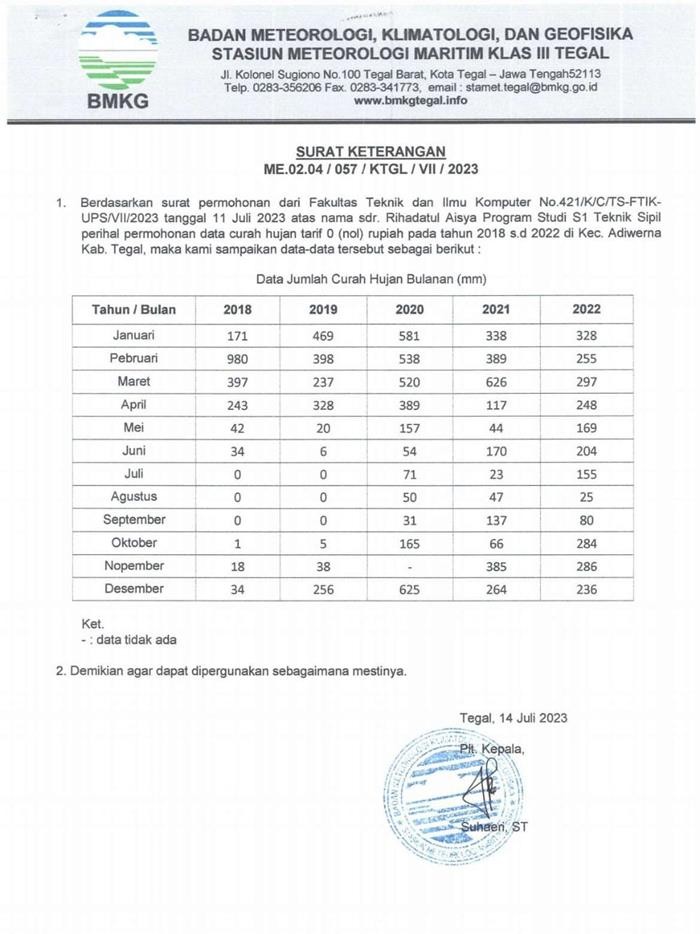 Lampiran 5. Daftar Bimbingan Skripsi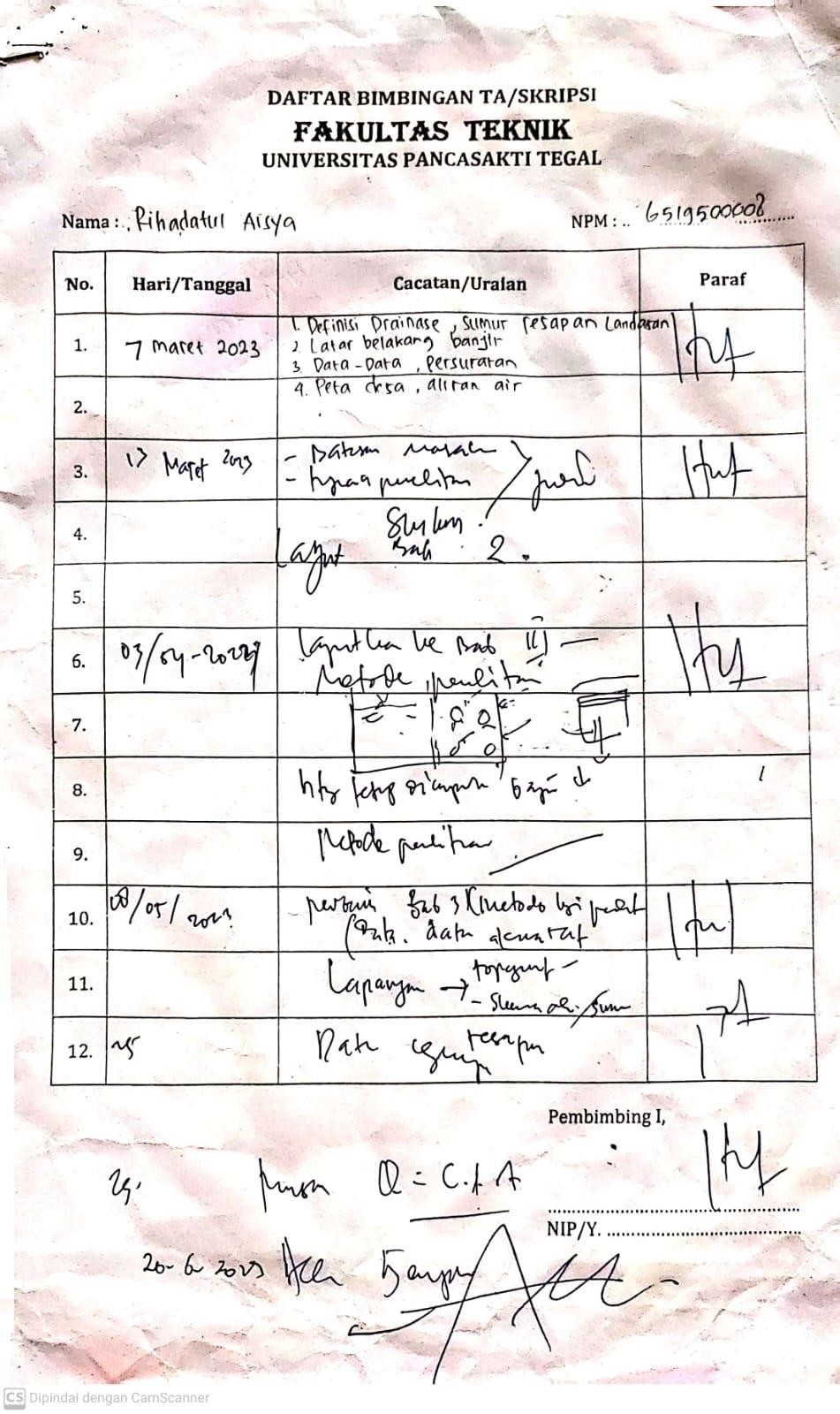 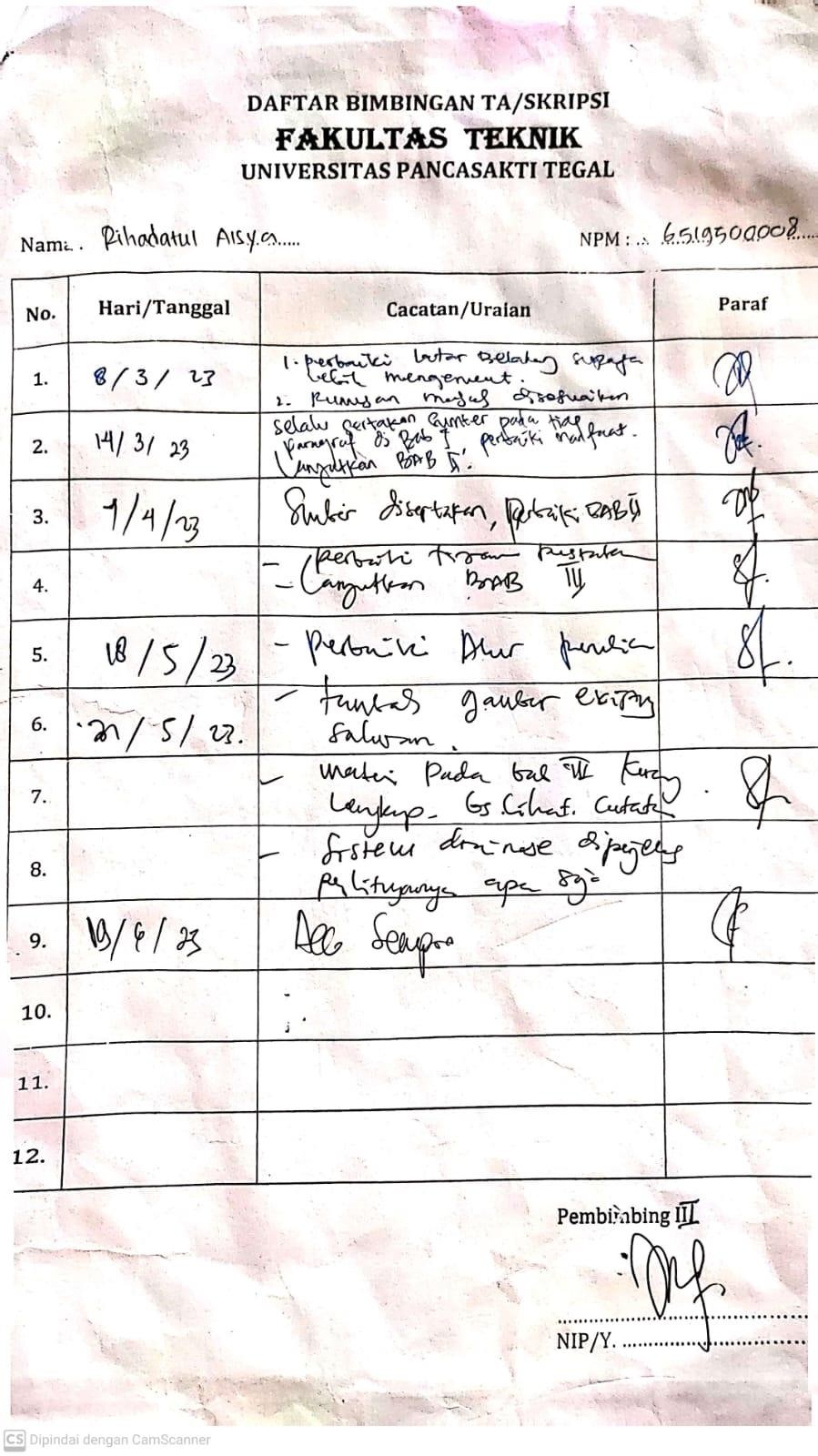 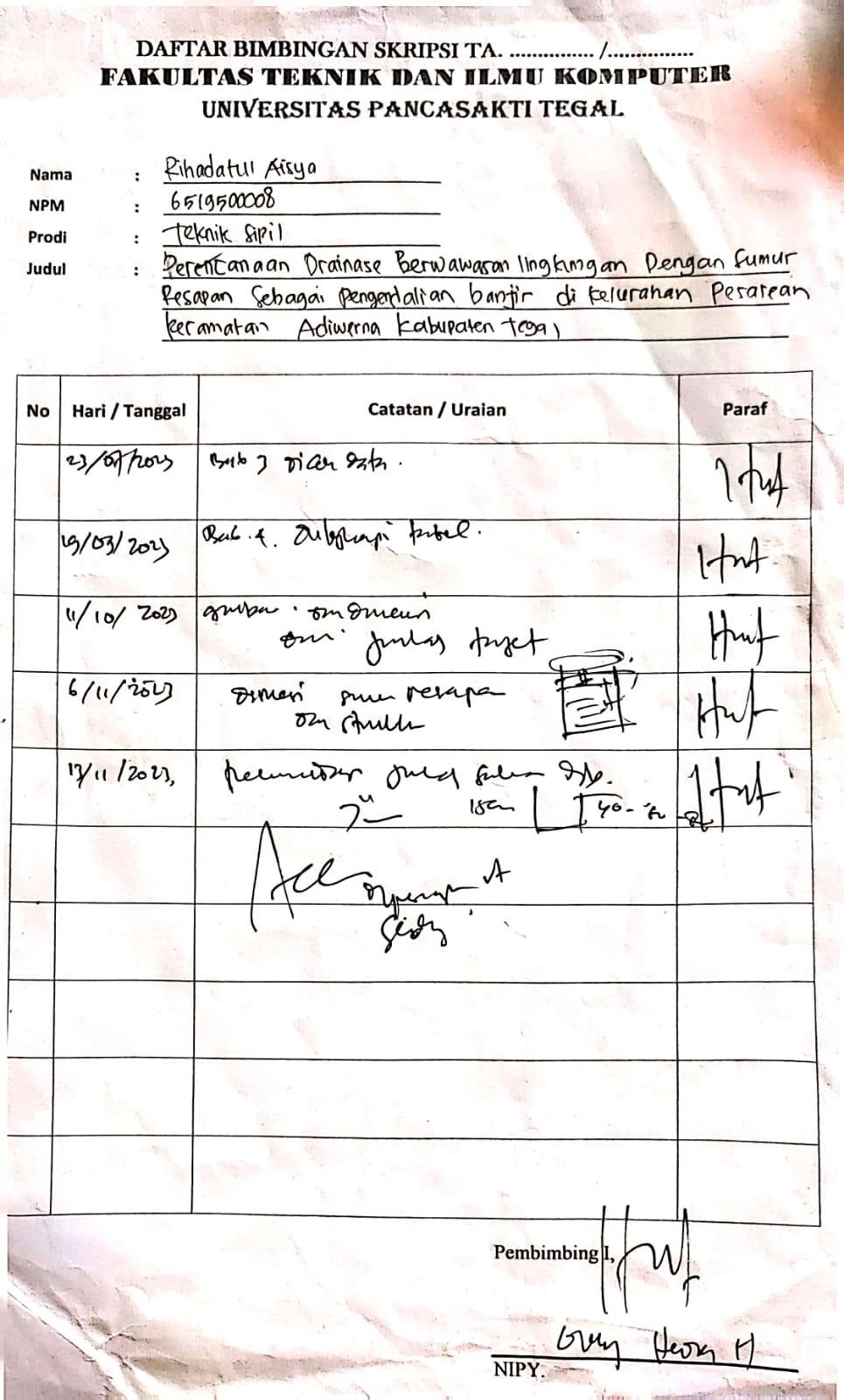 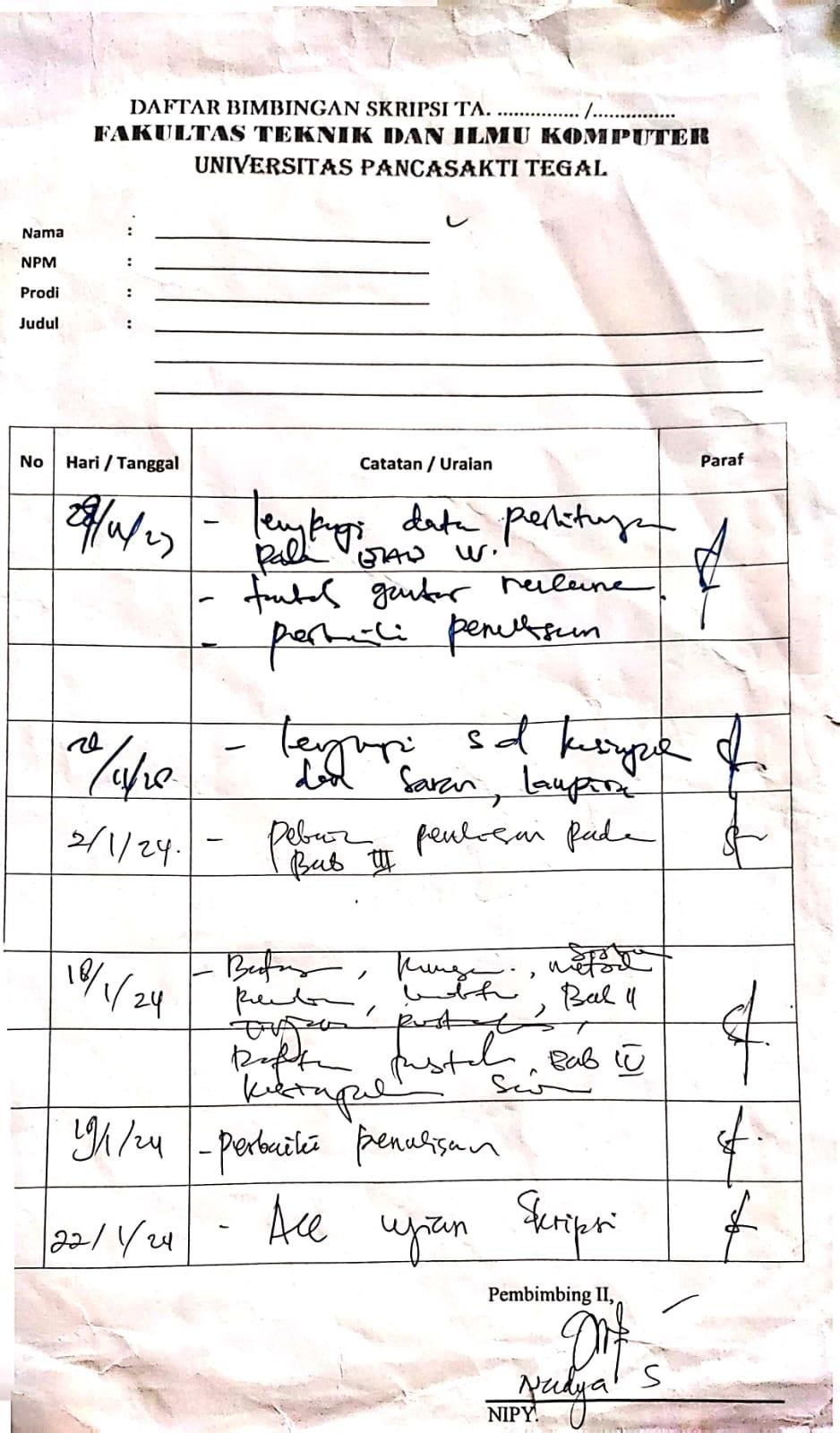 Tipe SaluranKondisiKondisiKondisiTipe SaluranBaikCukupBuruka. Saluran buatan :1. Saluran tanah, lurus beraturan0,0200,0230,0252. Saluran tanah, digali biasanya0,0280,0300,0253. Saluran batuan, tidak lurus & tidak beraturan0,0400,0450,0454. Saluran batuan, lurus beraturan0,0300,0350,0355. Saluran batuan, vegetasi pada sisinya0,0300,0350,0406. Dasar tanah, sisi batuan koral0,0300,0300,0407. Saluran berliku-liku kecepatan rendah0,0250,0280,030b. Saluran alam :1. Bersih, lurus, tetapi tanpa pasir & tanpa celah0,0280,0300,0332. Berliku, bersih, tetapi berpasir & berlubang0,0350,0400,0453. Idem 2, tidak dalam, kurang beraturan.0,0450,0500,0654. Aliran lambat, banyak tanaman & lubang dalam0,0600,0700,0805. Tumbuh tinggi & padat0,1000,1250,150c. Saluran dilapisi :1. Batu kosong tanpa adukan0,0300,0330,0352. Idem 1, dengan adukan semen0,0200,0250,0303. Lapisan beton sangat halus0,0110,0120,0134. Lapisan beton biasa dengan tulangan baja0,0140,0140,0155. Idem 4, tetapi tulangan kayu0,0160,0160,018df0,10,050,0250,0010,00512,7055433,8414595,0238866,6348977,87943924,6051705,9914657,3777599,21034010,59663536,2513897,8147289,34840411,34486712,83815647,7794409,48772911,14328713,27670414,86025959,23635711,07049812,83250215,08627216,749602610,64464112,59158714,44937516,81189418,547584712,01703714,06714016,01276418,47530720,277740813,36156615,50731317,53454620,09023521,954955914,68365716,91897819,02276821,66599423,5893511015,98717918,30703820,48317723,20925125,1881801117,27500919,67513821,92004924,72497026,7568491218,54934821,02607023,33666426,21696728,2995191319,81192922,36203224,73560527,68825029,8194711421,06414423,68479126,11894829,14123831,3193501522,30713024,99579027,48839330,57791432,8013211623,54182926,29622828,84535131,99992734,2671871724,76903527,58711230,19100933,40866435,7184661825,98942328,86929931,52637834,80530637,1564511927,20357130,14352732,85232736,19086938,5822572028,41198131,41043334,16960737,56623539,9968462129,61508932,67057335,47887638,93217341,4010652230,81328233,92443836,78071240,28936042,7956552332,00690035,17246238,07562741,63839844,1812752433,19624436,41502939,36407742,97982045,5585122534,38158737,65248440,64646944,31410546,9278902635,56317138,88513941,92317045,64168348,2898822736,74121740,11327243,19451146,96294249,6449152837,91592341,33713844,46079248,27823650,9933762939,08747042,55696845,72228649,58788452,3356183040,25602443,77297246,97924250,89218153,6719623141,42173644,98534348,23189052,19139555,0027043242,58474546,19426049,48043853,48577256,3281153343,74518047,39988450,72508054,77554057,6484453444,90315848,60236751,96599556,06090958,9639263546,05878849,80185053,20334957,34207360,2747713647,21217450,99846054,43729458,61921561,5811793748,36340852,19232055,66797359,89250062,8833353849,51258053,38354156,89552161,16208764,1814123950,65977054,57222858,12006062,42812165,4755714051,80505755,75847959,34170763,69074066,765962NoGambarKeterangan1Gambar Pengeboran Untuk Kedalaman Tanah Didekat Titik Rawan Banjir di Kelurahan Pesarean Kecamatan Adiwerna Kabupaten Tegal2Gambar Mengukur Kedalam Tanah Untuk Menentukan Kedalaman Sumur Resapan3Gambar Kedalam Tanah Terhadap Muka Air4Gambar Kemuculan Muka Air pada Kedalaman Tanah5Gambar Debit Banjir Di Kawasan Rt 17,186Gambar Debit Banjir Didekat gedung yayasan7Gambar Pengukuran Lebar Drainase didekat lapangan bontar Kelurahan Pesarean Rw 048Gambar Debit Banjir Didekat Ruas gang Rw 04